RANDONNEURS   DE LOYETTES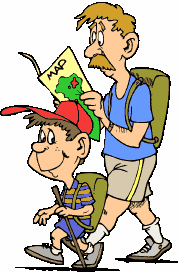 BULLETIN D’ADHESION ANNEE 2023/2024NOMS ET PRENOMS :DATE DE NAISSANCEADRESSETELEPHONE  (fixe et Portable)ADRESSE MAIL :MONTANT DE LA COTISATION : 12 EUROSA L’ORDRE DES RANDONNEURS  DE LOYETTESNOM ET N° DE TELEPHONE DE LA PERSONNE A PREVENIR EN CAS D’URGENCE :CONTACT : claudegagne76@yahoo.frOu 06.81. 18.76.93J’autorise le club à détenir en fichier les informations personnelles me concernant mentionnées ci-dessus ainsi que toutes les informations utiles à la gestion et à la bonne marche du club, droit à l’image pour les photos prises lors des manifestations.DATE                              						SIGNATURE